В КИЗИЛЮРТОВСКОМ РАЙОНЕ БЫЛ ПРОВЕДЕН ИНСТРУКТАЖ ДЛЯ ДИРЕКТОРОВ ШКОЛ ПО АЛГОРИТМУ ДЕЙСТВИЙ ПРИ ВОЗНИКНОВЕНИИ ТЕРРОРИСТИЧЕСКОЙ УГРОЗЫ17 августа в здании администрации МР «Кизилюртовский район», в целях повышения эффективности работы по реализации  требований антитеррористической защищенности объектов образования,   отделом  АТК МР «Кизилюртовский район» был проведен инструктаж для директоров школ по алгоритму действий  при возникновении террористической угрозы.Инструктаж включал в себя различные виды сценариев развития террористического акта, такие как: захват заложников, подозрительный предмет и вооруженное нападение.Также в данном мероприятии была затронута тема уровней террористической угрозы (синий, желтый, красный) и важности круглосуточной охраны, особенно в преддверии учебного года.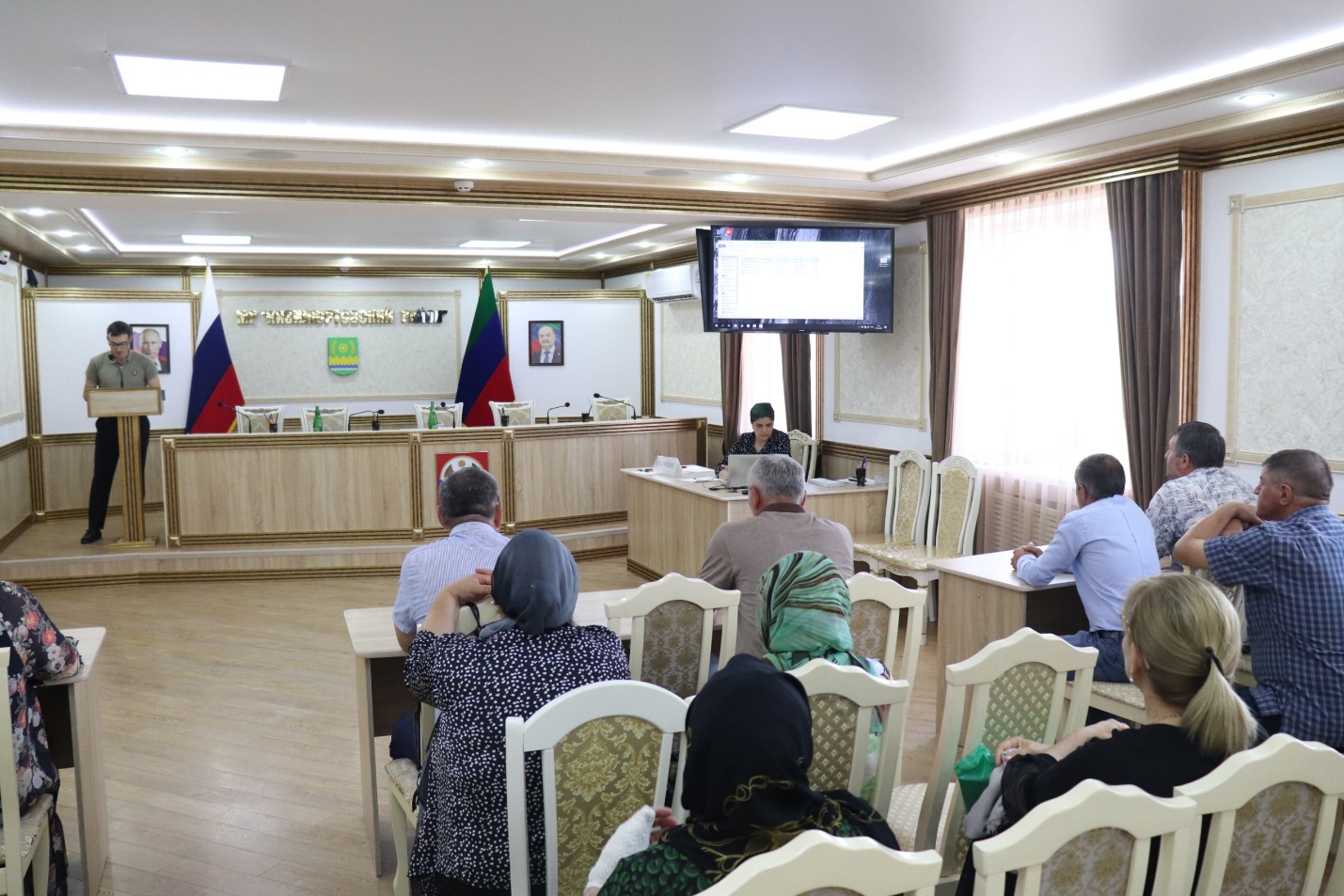 